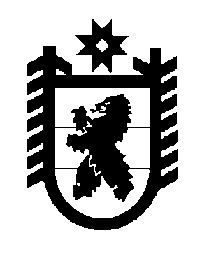 Российская Федерация Республика Карелия    ПРАВИТЕЛЬСТВО РЕСПУБЛИКИ КАРЕЛИЯПОСТАНОВЛЕНИЕот 7 февраля 2012 года № 35-Пг. ПетрозаводскО размерах регионального стандарта стоимостижилищно-коммунальных услуг на первое полугодие 2012 годапо муниципальным образованиямПравительство Республики Карелия п о с т а н о в л я е т:1. Установить размеры регионального стандарта стоимости жилищно-коммунальных услуг на первое полугодие 2012 года по муниципальным образованиям согласно приложению.2. Настоящее постановление распространяется на правоотношения, возникшие с 1 января 2012 года.          ГлаваРеспублики Карелия                                                                     А.В. НелидовПриложение к постановлениюПравительства Республики Карелияот 7 февраля 2012 года № 35-ППриложение к постановлениюПравительства Республики Карелияот 7 февраля 2012 года № 35-ППриложение к постановлениюПравительства Республики Карелияот 7 февраля 2012 года № 35-ППриложение к постановлениюПравительства Республики Карелияот 7 февраля 2012 года № 35-ППриложение к постановлениюПравительства Республики Карелияот 7 февраля 2012 года № 35-ППриложение к постановлениюПравительства Республики Карелияот 7 февраля 2012 года № 35-ППриложение к постановлениюПравительства Республики Карелияот 7 февраля 2012 года № 35-ПРазмерыРазмерыРазмерыРазмерыРазмерыРазмерыРазмерыРазмерыРазмерыРазмерырегионального стандарта стоимости жилищно-коммунальных регионального стандарта стоимости жилищно-коммунальных регионального стандарта стоимости жилищно-коммунальных регионального стандарта стоимости жилищно-коммунальных регионального стандарта стоимости жилищно-коммунальных регионального стандарта стоимости жилищно-коммунальных регионального стандарта стоимости жилищно-коммунальных регионального стандарта стоимости жилищно-коммунальных регионального стандарта стоимости жилищно-коммунальных регионального стандарта стоимости жилищно-коммунальных услуг на первое полугодие 2012 года по муниципальным образованиямуслуг на первое полугодие 2012 года по муниципальным образованиямуслуг на первое полугодие 2012 года по муниципальным образованиямуслуг на первое полугодие 2012 года по муниципальным образованиямуслуг на первое полугодие 2012 года по муниципальным образованиямуслуг на первое полугодие 2012 года по муниципальным образованиямуслуг на первое полугодие 2012 года по муниципальным образованиямуслуг на первое полугодие 2012 года по муниципальным образованиямуслуг на первое полугодие 2012 года по муниципальным образованиямуслуг на первое полугодие 2012 года по муниципальным образованиям№ п/пМуниципальное образованиеРазмеры регионального стандарта (рублей/месяц)Размеры регионального стандарта (рублей/месяц)Размеры регионального стандарта (рублей/месяц)Размеры регионального стандарта (рублей/месяц)Размеры регионального стандарта (рублей/месяц)Размеры регионального стандарта (рублей/месяц)Размеры регионального стандарта (рублей/месяц)Размеры регионального стандарта (рублей/месяц)№ п/пМуниципальное образованиена одиноко проживающего гражданинана одиноко проживающего гражданинана одного члена семьи, состоящей из двух человекна одного члена семьи, состоящей из двух человекна одного члена семьи, состоящей из трех человекна одного члена семьи, состоящей из трех человекна одного члена семьи, состоящей из четырех и более человекна одного члена семьи, состоящей из четырех и более человек1233445566Городские округа1.Петрозаводский городской округ258125812005200519491949183818382.Костомукшский городской округ30283028217021702087208719211921Муниципальные районы1.Беломорский муниципальный районв том числеБеломорское городское поселение41674167298029802865286526352635Летнереченское сельское поселение42784278293029302799279925382538Нюхчинское сельское поселение17931793132613261281128111901190Сосновецкое сельское поселение40614061278927892666266624192419Сумпосадское сельское поселение189018901383138313341334123612362.Калевальский муниципальный районв том числеКалевальское городское поселение30303030212921292042204218681868Боровское сельское поселение32463246226922692174217419851985Луусалмское сельское поселение18721872140614061361136112701270Юшкозерское сельское поселение320632062194219420962096190119013.Кемский муниципальный районв том числеКемское городское поселение37173717256625662455245522322232Кривопорожское сельское поселение39393939257325732440244021762176Куземское сельское поселение30863086219021902104210419301930Рабочеостровское сельское поселение304930492046204619481948175417544.Кондопожский муниципальный районв том числеКондопожское городское поселение24752475175317531683168315431543Гирвасское сельское поселение16601660122312231180118010961096Кончезерское сельское поселение21022102151315131457145713431343Кедрозерское сельское поселение16331633121912191178117810981098Курортное сельское поселение28622862201020101927192717621762Кяппесельгское сельское поселение16601660122312231180118010961096Новинское сельское поселение166016601223122311801180109610961233445566Петровское сельское поселение16601660122312231180118010961096Янишпольское сельское поселение220222021653165315991599149314935.Лахденпохский муниципальный районв том числеЛахденпохское городское поселение30623062215421542066206618911891Куркиекское сельское поселение31783178230523052220222020512051Мийнальское сельское поселение36633663255625562448244822342234Хийтольское сельское поселение32763276229522952200220020112011Элисенваарское сельское поселение409240922840284027182718247624766.Лоухский муниципальный район в том числеЛоухское городское поселение29532953193719371839183916421642Пяозерское городское поселение34543454243024302331233121332133Чупинское городское поселение32113211219121912092209218951895Амбарнское сельское поселение26712671176017601672167214961496Кестеньгское сельское поселение31093109215821582066206618821882Плотинское сельское поселение33323332225522552151215119431943Малиновараккское сельское поселение335433542268226821632163195319537.Медвежьегорский муниципальный районв том числеМедвежьегорское городское поселение30243024208520851995199518131813Пиндушское городское поселение29222922204920491964196417951795Повенецкое городское поселение30613061213121312041204118611861Великогубское сельское поселение31653165218521852090209019001900Паданское сельское поселение18071807130513051256125611591159Толвуйское сельское поселение30073007209120912002200218251825Чебинское сельское поселение18071807130513051256125611591159Челмужское сельское поселение18071807130513051256125611591159Шуньгское сельское поселение312731272210221021222122194419448.Муезерский муниципальный районв том числеМуезерское городское поселение26552655194319431874187417361736Воломское сельское поселение185918591185118511201120990990Ледмозерское сельское поселение 28382838194319431857185716831683Лендерское сельское поселение24142414167816781607160714651465Пенингское сельское поселение171817181102110210421042923923Ребольское сельское поселение 171817181102110210421042923923Ругозерское сельское поселение28502850204220421964196418081808Суккозерское сельское поселение1718171811021102104210429239239.Олонецкий муниципальный районв том числеОлонецкое городское поселение44474447324832483132313229002900Видлицкое сельское поселение35283528264926492564256423942394Ильинское сельское поселение30213021236823682305230521792179Коверское сельское поселение143414341114111410831083102110211233445566Коткозерское сельское поселение33183318245524552371237122042204Куйтежское сельское поселение30563056230623062233223320882088Мегрегское сельское поселение34293429249024902400240022182218Михайловское сельское поселение35043504263526352551255123832383Туксинское сельское поселение3630363026712671257825782393239310.Питкярантский муниципальный районв том числеПиткярантское городское поселение24692469181518151752175216251625Импилахтинское сельское поселение29562956206320631977197718041804Ляскельское сельское поселение31033103219421942106210619301930Салминское сельское поселение35333533245024502345234521362136Харлуское сельское поселение3438343823402340223322332021202111.Прионежский муниципальный районв том числеМелиоративное сельское поселение23252325184618461800180017081708Нововилговское сельское поселение22882288181718171772177216801680Шуйское сельское поселение22882288181718171771177116801680Ладвинское сельское поселение23222322181218121763176316641664Ладва-Веткинское сельское поселение13861386110011001072107210161016Деревянкское сельское поселение23362336179617961744174416401640Деревянское сельское поселение136113611061106110321032974974Пайское сельское поселение22492249174617461698169816001600Заозерское сельское поселение23942394186818681817181717151715Шелтозерское вепсское сельское поселение18671867134713471296129611961196Шокшинское вепсское сельское поселение16041604119111911151115110711071Гарнизонное сельское поселение18631863142514251382138212971297Рыборецкое вепсское сельское поселение1570157011871187115011501076107612.Пряжинский муниципальный районв том числеПряжинское городское поселение28242824219521952134213420132013Ведлозерское сельское поселение26592659203020301970197018481848Крошнозерское сельское поселение27622762213221322072207219501950Матросское сельское поселение26642664209020902034203419231923Святозерское сельское поселение23252325174317431687168715751575Чалнинское сельское поселение15781578118911891152115210761076Эссойльское сельское поселение2558255819001900183618361709170913.Пудожский муниципальный районв том числеПудожское городское поселение32533253226222622166216619741974Кубовское сельское поселение15011501112411241087108710141014Кривецкое сельское поселение26642664183518351755175515951595Красноборское сельское поселение31073107222922292144214419741974Шальское сельское поселение31593159210521052003200317991799Авдеевское сельское поселение300530052243224321692169202120211233445566Пяльмское сельское поселение25922592195519551893189317701770Куганаволокское сельское поселение13851385105510551023102395995914.Сегежский муниципальный районв том числеСегежское городское поселение30143014215821582075207519101910Надвоицкое городское поселение38933893271727172604260423762376Валдайское сельское поселение45714571294129412784278424682468Идельское сельское поселение14761476110911091074107410021002Поповпорожское сельское поселение14761476110911091074107410021002Чернопорожское сельское поселение1476147611091109107410741002100215.Сортавальский муниципальный районв том числеСортавальское городское поселение45834583336333633245324530083008Вяртсильское городское поселение44324432333433343228322830153015Хелюльское городское поселение42124212305930592947294727242724Кааламское сельское поселение36973697277327732684268425052505Хаапалампинское сельское поселение3785378528152815272227222534253416.Суоярвский муниципальный районв том числеСуоярвское городское поселение31913191233923392257225720922092Вешкельское сельское поселение35703570248824882383238321732173Лоймольское сельское поселение36723672262326232521252123182318Найстенъярвское сельское поселение24642464176017601692169215561556Поросозерское сельское поселение31403140230223022221222120592059